Об утверждении состава и Положения о координирующем штабе народных дружин в администрации муниципального района Пестравский Самарской области
         В соответствии со статьей 6 Закона Самарской области от 07.12.2009 N 138-ГД "Об участии граждан в охране общественного порядка на территории Самарской области", в целях взаимодействия и координации деятельности народных дружин, руководствуясь статьями 41, 43 Устава муниципального района Пестравский, администрация муниципального района Пестравский ПОСТАНОВЛЯЕТ:Создать в администрации  муниципального района Пестравский координирующий штаб народных дружин.Утвердить состав координирующего штаба народных дружин в администрации муниципального района Пестравский Самарской области (приложение №1).Утвердить Положение о координирующем штабе народных дружин в администрации муниципального района Пестравский Самарской области  (приложение №2).Рекомендовать главам сельских поселений провести необходимую работу по организации и сопровождению деятельности добровольных народных дружин на вверенных территории в соответствии с действующим законодательством РФ.Контроль за исполнением настоящего постановления возложить на заместителя Главы  муниципального района Пестравский по взаимодействию с органами государственной власти и органами местного самоуправления в обеспечении общественной безопасности	В.А.Семдянова.
Глава муниципального района Пестравский                                                                                   А.П.ЛюбаевСемдянов 2-14-70Приложение №1
к постановлению администрации
муниципального района Пестравский 	от________2015 год №___  СОСТАВкоординирующего штаба народных дружин в администрации муниципального района Пестравский Самарской области
Приложение №2
к постановлению администрации
муниципального района Пестравский 	от________2015 год №___  Положениео координирующем штабе народных дружин в администрации муниципального района Пестравский Самарской области (далее - Положение)
      Настоящее Положение направлено на реализацию конституционного права граждан, на защиту своих интересов от противоправных посягательств, участие в укреплении правопорядка, оказание помощи правоохранительным и иным государственным органам в деятельности по	борьбе	с	правонарушениями.
      Положение устанавливает основные принципы, задачи и направления деятельности координирующего штаба народных дружин, определяет систему его организации и управления, а также гарантии правовой и социальной	 защиты.
Общие положения1.1. Координирующий штаб является постоянным рабочим коллегиальным, совещательным органом, созданным в целях взаимодействия и координации деятельности народных дружин осуществляющих свою деятельность на территории муниципального района Пестравский и осуществляет свою деятельность на общественных началах.
      1.2. В своей деятельности координирующий штаб руководствуется Конституцией Российской Федерации, федеральными конституционными законами, федеральными законами и иными нормативными правовыми актами Российской Федерации, Уставом Самарской области, Законом Самарской области от 07.12.2009 N 138-ГД "Об участии граждан в охране общественного порядка на территории Самарской области", иными нормативными правовыми актами Самарской области, уставом  муниципального района Пестравский, настоящим Положением, и иными муниципальными правовыми актами.
    1.3. Координирующий штаб решает стоящие перед ними задачи под руководством органов местного самоуправления, во взаимодействии с правоохранительными и иными органами и общественными объединениями граждан, на основе принципов добровольности, законности, гуманизма, соблюдения и защиты прав и свобод человека и гражданина.
2. Задачи и направления деятельности координирующего штаба2.1. Основные задачи Координирующего штаба:
- координация деятельности народных дружин осуществляющих свою деятельность на территории муниципального района Пестравский;
- взаимодействие с органами государственной власти и правоохранительными	органами;
- обобщение и анализ информации о деятельности народной дружины;
- внедрение в практику положительного опыта работы народных дружин.
    2.2.Координирующий штаб содействует органам государственной власти Самарской области, органам местного самоуправления и правоохранительным органам в решении следующих вопросов: 
- обеспечение безопасности личности, поддержание правопорядка в общественных местах, профилактика преступлений и административных правонарушений, охрана и защита собственности, обеспечение безопасности дорожного движения, профилактика безнадзорности и беспризорности несовершеннолетних, пропаганда правовых знаний и правовое воспитание граждан;
- обеспечение неотложных аварийно-спасательных и карантинных мероприятий при возникновении стихийных бедствий, катастроф, эпидемий, эпизоотий и иных чрезвычайных ситуаций и ликвидации их последствий;
- разъяснение гражданам норм действующего законодательства, создание в обществе нетерпимости к нарушениям нравственных норм, правонарушениям	и	преступлениям.
     2.3. Координирующий штаб при непосредственном участии сотрудников правоохранительных	органов	принимает 	участие:
- в проведении мероприятий по предупреждению преступлений, пресечению административных правонарушений и профилактике совершения	правонарушений;
- в проведении неотложных аварийно-спасательных и карантинных мероприятий в случаях стихийных бедствий, катастроф, эпидемий, эпизоотий и иных чрезвычайных ситуаций;
- в предупреждении детской безнадзорности и совершения несовершеннолетними	правонарушений;
- в обеспечении охраны природных ресурсов и окружающей среды;
-	в обеспечении охраны общественного порядка;
- в иных действиях по решению уполномоченных должностных лиц органов местного самоуправления или правоохранительных органов.
      2.4. Не допускается выполнение координирующим штабом задач и функций, отнесенных действующим законодательством к исключительной компетенции правоохранительных органов.
3. Порядок создания и формирования, руководство деятельностью Координирующего штаба        3.1. В муниципальном районе Пестравский координирующий штаб создается в целях взаимодействия и координации деятельности народных дружин осуществляющих свою деятельность на территории муниципального района Пестравский.
        3.2. Координирующий штаб создается на основании постановления администрации муниципального района Пестравский.
        3.3. Администрация муниципального района Пестравский обеспечивает условия для деятельности координирующего штаба, осуществляет общее руководство координирующим штабом и контроль за его деятельностью.
       3.4. Непосредственное руководство деятельностью координирующего штаба осуществляет начальник координирующего штаба.
       3.5. Начальник штаба назначается постановлением администрации муниципального района Пестравский.
       3.6. В состав Координирующего штаба включаются представители органов местного самоуправления расположенных в границах муниципального района Пестравский, сотрудники правоохранительных органов и представители общественных объединений правоохранительной направленности, народных дружин по согласованию с ними.
       3.7. Члены штаба в обязательном порядке проходят правовую и специальную подготовку, изучают действующее законодательство, в том числе регламентирующее деятельность по охране общественного порядка, а также формы и методы работы по предупреждению и пресечению	правонарушений.
      3.8. Обязанности между членами координирующего штаба распределяются начальником координирующего штата на его заседаниях.
      3.9. Заседания координирующего штаба проводятся по мере необходимости, но не реже одного раза в полугодие.
      3.10. Заседание координационного штаба считается правомочным, если на нем присутствует не менее двух третей состава координационного штаба.      3.11. Решение координационного штаба принимается простым большинством голосов присутствующих на заседании путем открытого голосования, 	и	оформляются	протоколом.
     3.12. Координирующий штаб подотчетен и подконтролен в своей деятельности администрации муниципального района Пестравский.
4. Функции координационного штаба и полномочия начальника координационного штаба 4.1. Координационный штаб осуществляет следующие функции:- оперативная координация деятельности народных дружин;- обеспечение постоянной готовности народных дружин к выполнению задач;- разработка предложений по созданию необходимых условий для работы народных дружин;- содействие при определении порядка работы народных дружин и участие в планировании их работы, содействие в разработке мероприятий по взаимодействию народных дружин с органами местного самоуправления, правоохранительными	органами;
- осуществление постоянного контроля за соблюдением законности деятельности народных дружин;
- осуществление организационно-методического обеспечения деятельности 	народной	 дружины;
- разработка и утверждение по согласованию с органами местного самоуправления и правоохранительными органами учебных планов, программ и форм обучения народных дружинников;
- участие в организации и проведении совместно с органами местного самоуправления, правоохранительными органами обучения командиров народных дружин и отдельных народных дружинников методам работы по охране общественного порядка и борьбе с правонарушениями, а также правовой, специальной и физической подготовке;
- анализ результатов работы народных дружин и информирование органов местного самоуправления, внесение предложений по совершенствованию охраны общественного порядка и принятие мер к устранению выявленных недостатков в деятельности народной дружины, обобщение и распространение положительного опыта;
- разработка предложений по устранению причин и условий, способствующих совершению правонарушений;
- внесение в органы местного самоуправления предложений о поощрении наиболее отличившихся народных дружинников.
Координирующий штаб правомочен решать другие вопросы координации деятельностью народных дружин не противоречащие действующим нормативным правовым актам РФ.
       4.2. Полномочия начальника координирующего штаба:
- оперативная координация деятельности народных дружин;
- организация деятельности народных дружин в соответствии с действующим законодательством, настоящим Положением и решениями органов местного самоуправления;
- организация проведения заседаний Координирующего штаба и общих собраний 	народных	дружин;
- утверждение протоколов заседаний координирующего штаба и подписание документов от имени координирующего штаба;
- ведение учета народных дружинников, проведение организационной работы по пополнению народной дружины;
- ходатайство перед руководителями организаций, органами местного самоуправления и органами внутренних дел о поощрении наиболее отличившихся 	народных 	дружинников.
      4.3. В отсутствие начальника Координирующего штаба его обязанности по письменному поручению исполняет заместитель начальника координирующего штаба.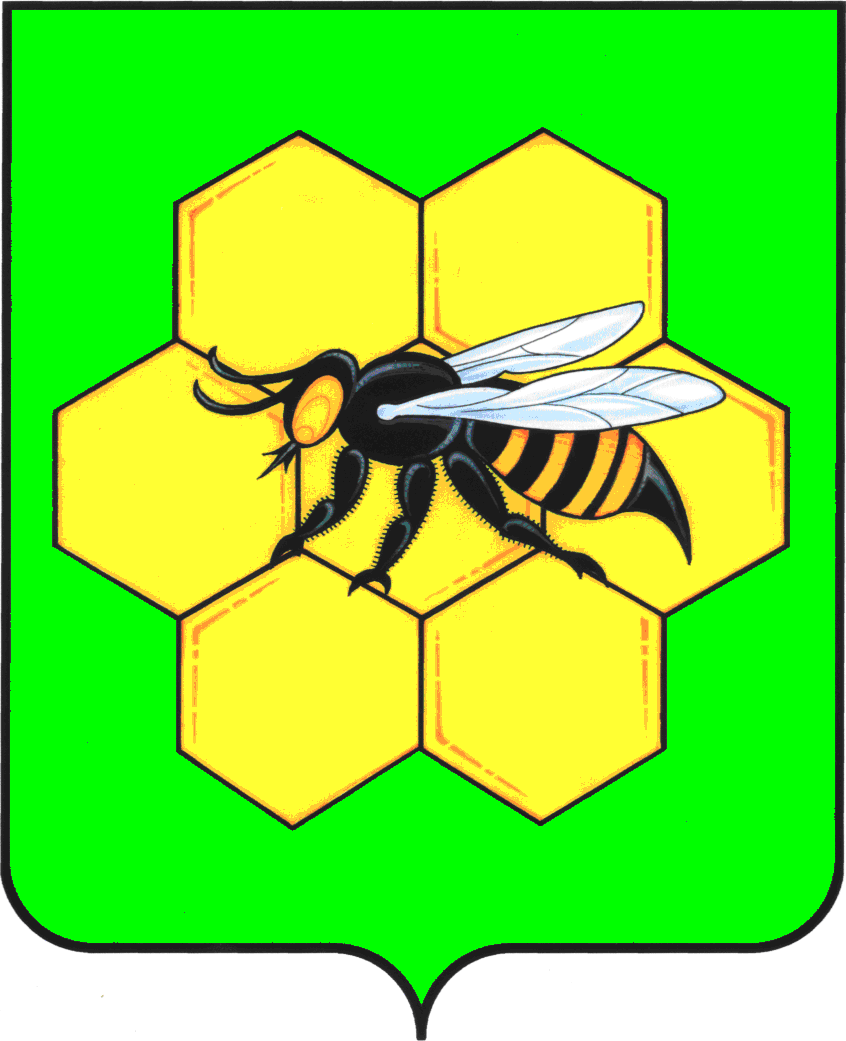 АДМИНИСТРАЦИЯМУНИЦИПАЛЬНОГО РАЙОНА ПЕСТРАВСКИЙСАМАРСКОЙ ОБЛАСТИПОСТАНОВЛЕНИЕот_____31.03.15_______________№______231_____N п/пФ.И.О.ДолжностьПримечание1Семдянов Виктор АлександровичЗаместитель Главы по взаимодействию с органами государственной власти и органами местного самоуправления в обеспечении общественной безопасности муниципального района Пестравский Начальник штаба2Ишков Сергей ВасильевичЗаместитель начальника отделения МВД России по Пестравскому району  Заместитель начальника штаба (по согласованию)3Власова Вера АлександровнаСекретарь административной комиссии администрации муниципального района Пестравский Самарской областиСекретарь штаба4Командиры народных дружинЧлены штаба (по согласованию)5Сапрыкина Людмила ВасильевнаНачальник территориального пункта УФМС России по Самарской области в Пестравском районеЧлен штаба (по согласованию)6Зотова Галина ФедоровнаНачальник филиала по Пестравскому району ФКУ УИИ ГУФСИН по Самарской областиЧлен штаба (по согласованию)7Павлов Иван СергеевичЗаместитель атамана Пестравского станичного казачьего обществаЧлен штаба (по согласованию)8Соколов Константин АндреевичНачальник отдела по делам ГО и ЧС администрации муниципального района  ПестравскийЧлен штаба 9Сапрыкин Олег ВикторовичНачальник отдела правового сопровождения и муниципального контроля администрации муниципального района ПестравскийЧлен штаба